Acciones 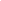 AMPARO LOPERA IJBE13/05/2013 Para: HUMBERTO ALFONSO CORDOBA M.Muchas gracias Humberto y Oscar deseo hablar con ustedes. Un abrazo: Amparo 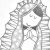 AMPARO LOPERA IJBEamparola05@yahoo.es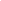 Muchas gracias Humberto y Oscar deseo hablar con ustedes.Un abrazo:AmparoAcciones DRA.ESMERALDA (C. BIODIVERSO) BARRIOS AGAMEZ12/05/2013 Para: HUMBERTO ALFONSO CORDOBA M.Mil gracias don Humberto, maravilloso mensaje. Un abrazo y bendiciones Atte, Esmeralda B. 2013/5/11 HUMBERTO ALFONSO CORDOBA M. <acuario-sirena@hotmail.com> 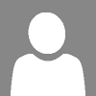 Mil gracias don Humberto, maravilloso mensaje.Un abrazo y bendicionesAtte,Esmeralda B.LUZ MARIA AGUDELO RUA12/05/2013 DocumentosPara: HUMBERTO ALFONSO CORDOBA M.Don Acciones LUZ MARIA AGUDELO RUA12/05/2013 DocumentosPara: HUMBERTO ALFONSO CORDOBA M.Don Humberto muchas gracias por el mensaje de madres. LUZ Acciones nancy Yaneth serna foronda11/05/2013 Para: HUMBERTO ALFONSO CORDOBA M.Muchas gracias don HUMBERTO por sus deseos con nosotras las madres. DIOS lo bendiga. PRESENTACION DE FEDECOBAN EN ABRI8L DE 2013En Marzo 13 de 2013, Nace a la vida jurìdica la Federaciòn de Consejos Comunitarios y Organizaciones de Base de Comunidades Negras de Antioquia "FEDECOBAN".NIT. 900601045-5 Y MATRICULA ESAL:21.014924-28. Entidad sin animo de lucro, cuyo objeto principal es contribuir con la defensa y protecciòn del medio ambiente y los recursos naturales renovables y el proceso de desarrollo y consolidaciòn de las comunidades negras....
JUNTA DIRECTIVA
Humberto Córdoba Monsalve   Oscar de J.Lainez Ruiz
Representante Legal         Secretario General
Fulgencia Serna Chaverra    Noel Paz Mena
Vice.presidente             Tesorero
Cristina Lloreda Mena       Robinso Martinez
Vocal                       Fiscal
Oficina: Cll 51 Cra 51 .31 Edificio Coltabaco- Torre 2 (interior 16-06) Telef. 251 50 41, Medellín Ant. Col.
Email: fedecoban@hotmail.com<mailto:fedecoban@hotmail.com>
 
________________________________
 
Unidos por un fin, unidos por un país, todos somos PRESIDENCIA DE LA REPUBLICA.OGZ.
 
________________________________
 
El contenido de este mensaje y sus anexos son propiedad de la PRESIDENCIA DE LA REPUBLICA, son únicamente para el uso del destinatario y pueden contener información de uso privilegiado o confidencial que no es de carácter público. Si usted no es el destinatario intencional, se le informa que cualquier uso, difusión, distribución o copiado de esta comunicación está terminantemente prohibido. Cualquier revisión, retransmisión, diseminación o uso del mismo, así como cualquier acción que se tome respecto a la información contenida, por personas o entidades diferentes al propósito original de la misma, es ilegal.RESPUESTAS A LA PRESENTACION DE FEDECOBAN Y SU EMAIL, EN ABRIL 23 DE 2013-DE OSCAR GAMBOA ZUÑIGA: Mil gracias y muchos exitos
 
OGZDe:Amparo Lopera (amparola05@yahoo.es) Este remitente está en tu lista de contactos.Enviado:lunes, 13 de mayo de 2013 07:02:57 p.m.Para: HUMBERTO ALFONSO CORDOBA M. (acuario-sirena@hotmail.com)De:corporacionbiodiverso Biodiverso (corporacionbiodiverso@gmail.com) Este remitente está en tu lista de contactos.Enviado:domingo, 12 de mayo de 2013 08:47:38 p.m.Para: HUMBERTO ALFONSO CORDOBA M. (acuario-sirena@hotmail.com)